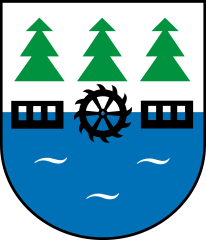 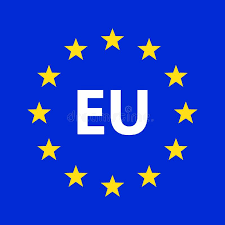 Koncepcja budowy sieci publicznych punktów dostępu do Internetuw ramach projektu WiFi4EU w Gminie Czersk.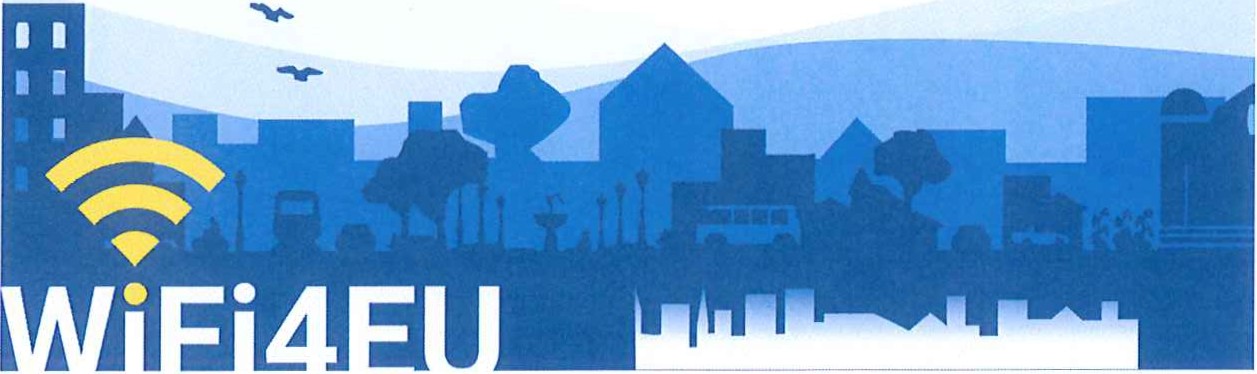 Koncepcja budowy sieci publicznych punktów dostępu do Internetu w ramach projektu WiFi4EU w Gminie CzerskWprowadzenieBudowa sieci publicznych punktów dostępu do Internetu w Gminie Czersk  odbywać  się będzie w ramach inicjatywy Komisji Europejskiej pod nazwą WIFl4EU. Gmina Czersk pozyskała dotację na zrealizowanie tego zadania, a niniejsza koncepcja jest opracowaniem mającym na celu przedstawienie założeń dla sieci publicznych punktów dostępu do Internetu na obszarze gminy oraz szczegółów rozwiązania technologicznego. Koncepcja stanowić będzie podstawę do przeprowadzenia procedury wyboru wykonawcy zadania, który winien je wykonać w pełnej zgodności z przedstawionymi w niej założeniami i wymaganiami.Inicjatywa WiFi4EU wspiera bezpłatny dostęp do bezprzewodowego Internetu w przestrzeniach publicznych, takich jak parki, place, budynki publiczne, biblioteki, ośrodki zdrowia i muzea w całej Europie. WiFi4EU jest programem wsparcia na rzecz zapewnienia dostępu do Internetu wysokiej jakości mieszkańcom i gościom w miejscach lokalnego życia publicznego. Lokalna łączność bezprzewodowa, świadczona bezpłatnie i na niedyskryminujących warunkach, przyczyniać się będzie do zmniejszania przepaści cyfrowej, zwłaszcza w społecznościach o słabiej rozwiniętych umiejętnościach cyfrowych, w tym na obszarach wiejskich i oddalonych.Sieć darmowych, publicznych punktów dostępu do Internetu może dodatkowo poprawić dostęp do usług online, podnoszących jakość życia społeczności lokalnych poprzez ułatwianie dostępu do usług na przykład e-zdrowia i e-administracji, umożliwiających tworzenie nowych ofert służących włączeniu cyfrowemu, np. kursów obsługi komputera i Internetu oraz sprzyjających rozwojowi lokalnych małych i średnich przedsiębiorstw wprowadzających innowacje w zakresie produktów i usług cyfrowych.Zadania WykonawcyWykonawca sieci publicznych punktów dostępu do Internetu w ramach projektu WIFl4EU w Gminie Czersk, jest zobowiązany do zaprojektowania, budowy oraz skonfigurowania tej sieci w sposób w pełni zgodny ze wskazanymi w poniższych zapisach koncepcji wymogami. Wybudowana i skonfigurowana sieć winna spełniać wszystkie określone poniżej wymagania, a Wykonawca jest w pełni odpowiedzialny za jej prawidłowe funkcjonowanie przez okres 36 miesięcy licząc od dnia odbioru.Zakres zadań Wykonawcy obejmuje w szczególności:zaprojektowanie bezprzewodowego systemu telekomunikacyjnego, tak  aby udostępnione rozwiązanie spełniało wymagania Zamawiającego określone w niniejszej koncepcji,zamontowanie tablic informacyjnych w miejscach lokalizacji punktów dostępowych, instalację, skonfigurowanie i uruchomienie urządzeń sieci dostępowej,opracowanie map obszarów zasięgu radiowego poszczególnych punktów dostępowych,bieżącą naprawę lub wymianę niesprawnych składowych systemu, w tym urządzeń telekomunikacyjnych,  anten, elementów zasilających etc.,wdrożenie strony startowej (portalu autoryzacji) wyświetlanej na klienckich urządzeniach dostępowych,instalację i skonfigurowanie systemu zarządzania siecią wraz z dostawą niezbędnego wyposażenia,organizację szkolenia z użytkowania systemu zarządzania siecią.Wymogi odnośnie sieci publicznych punktów dostępu do InternetuZamawiający wymaga aby Internet byt dostępny na obszarze zasięgu hot-spotów przez 24 godziny na dobę przez 7 dni w tygodniu, a system publicznych punktów dostępu do Internetu posiadał następujące cechy funkcjonalne:możliwość zarządzania pasmem radiowym pod kątem zagwarantowania: równego dostępu przez zainteresowanych, pełnego współkorzystania z zasobów, proporcjonalności przydzielanych zasobów, niedyskryminowania technologicznego,dostępne mechanizmy konfiguracji i nakładania polityk ograniczeń w dostępie do Internetu dla użytkowników końcowych,posiada zaawansowane rozwiązania w zakresie ochrony zasobów sieciowych, zabezpieczeń przed atakami informatycznymi na infrastrukturę sieci,umożliwia bieżące monitorowanie umożliwiające wykrywanie błędów i nieprawidłowości w konfiguracji urządzeń oraz logowanie  informacji o obciążeniu każdego punktu dostępowego.Publiczne punkty dostępu do Internetu muszą wykorzystywać szybkie łącza szerokopasmowe umożliwiające użytkownikom  korzystanie z  Internetu wysokiej jakości, który:gwarantuje szybkość przesytu danych do każdego użytkownika końcowego minimum 30 Mb/s,jest świadczony bezpłatnie i na niedyskryminujących warunkach, jest łatwo dostępny, zabezpieczony i wykorzystuje najnowsze i najlepsze dostępne urządzenia zdolne do zapewnienia użytkownikom łączności o dużej przepustowości,umożliwia dostęp do innowacyjnych usług cyfrowych, na przykład usług świadczonych za  pośrednictwem infrastruktury  usług cyfrowych,jest udostępniany w miejscach lokalnego życia publicznego, w tym w przestrzeniach zewnętrznych dostępnych dla ogółu społeczeństwa w życiu publicznym społeczności lokalnych.Punkty dostępu musza rozgłaszać wyłącznie identyfikator SSID „WiFi4EU", a sieć dostępowa musi być siecią otwartą siecią w takim sensie, że nie będzie wymagać żadnych informacji i uwierzytelniających (takich jak stosowanie hasła).Po tym, jak użytkownik połączy się z siecią sieć WiFi4EU z identyfikatorem SSID „WiFi4EU" ma wyświetlać   w   pierwszej   kolejności   portal  autoryzacji   https   przed   autoryzacją   połączenia użytkownika z Internetem. Nazwa domeny powiązana z portalem autoryzacji https musi mieć zwyczajowy zapis (nie IDN) i składać się ze znaków od a do z, cyfr od 0 do 9, łącznika (-). Portal autoryzacji musi zawierać identyfikację wizualną WiFi4EU. W portalu autoryzacji musi być wbudowany fragment kodu śledzenia (snippet), dla zdalnego monitorowania sieć WiFi4EU przez Komisję Europejską. Instrukcja instalacji snippetu jest dostępna	pod  następującym linkiem:    https://ec.europa .eu/inea/en/connecting-europe­ facility/cef-telecom/W iFi4eu.Portal autoryzacji ma zawierać również zastrzeżenie prawne, w którym wyraźnie informuje się użytkowników o tym, że WiFi4EU jest publiczną siecią otwartą. Zastrzeżenie powinno również zawierać zalecenia dotyczące środków ostrożności, które są zwykle przekazywane w przypadku dostępu do Internetu za pośrednictwem takich sieci.Portal autoryzacji musi ustalać okres automatycznego rozpoznawania uprzednio połączonych użytkowników, tak aby portal ten nie byt ponownie wyświetlany przy ponownym połączeniu. Powyższy okres ma być automatycznie resetowany codziennie o godzinie 00:00 lub przynajmniej ustawiony na maksymalnie 12 godzin. Połączenie z Internetem poprzez sieć o identyfikatorze SSID „WiFi4EU" nie może wymagać rejestracji ani uwierzytelniania w portalu autoryzacji i ma być realizowane za pomocą przycisku „kliknij, aby połączyć" w portalu autoryzacji. Konfiguracja sieci oraz system zarządzania nią ma umożliwiać gminie rejestrację, uwierzytelnianie, autoryzację i zliczanie użytkowników zgodnie z prawem UE i prawem krajowym. Ponadto system zarządzania siecią publicznych punktów dostępu do Internetu na terenie gminy ma umożliwiać zmianę konfiguracji sieci w celu wdrożenia bezpiecznego uwierzytelniania i monitorowania, zgodnie z wydanymi w późniejszym czasie wymogami Komisji. Zmiany te będą ewoluować w stronę sfederowanej architektury. Ta rekonfiguracja będzie obejmować utrzymywanie otwartego identyfikatora SSID „WiFi4EU" za  pomocą portalu autoryzacji, poprzez dodanie identyfikatora  SSID  „WiFi4EU"  dla   odpowiednio zabezpieczonych połączeń (poprzez zmianę istniejącego zabezpieczonego systemu lokalnego na  system  wspólny  lub  po  prostu  poprzez dodanie trzeciego identyfikatora SSID) oraz zapewnienie, aby przedmiotowe rozwiązanie mogło monitorować sieci WiFi4EU na poziomie punktów dostępu.Wdrożenie tych zmian stanowić będzie zadanie dla Wykonawcy sieci i winno zostać wykonane w terminie 30 dni od powiadomienia go o takowej konieczności przez Gminę. Wszystkie lokalizacje publicznych punktów dostępu do Internetu muszą zostać oznakowane za pomocą znaków identyfikacyjnych wskazanych przez Komisję.Lokalizacje publicznych punktów dostępu do InternetuPubliczna sieć dostępu do Internetu składać się ma z punktów dostępowych zlokalizowanych wewnątrz budynków użyteczności publicznej oraz z punktów dostępowych zlokalizowanych na zewnątrz w miejscach ogólnodostępnych, publicznych.Lokalizacje punktów dostępowych przedstawia poniższa tabela:Dokładne lokalizacje punktów dostępowych należy uzgodnić z przedstawicielem gminy  na etapie realizacyjnym. Wszystkie lokalizacje posiadają dostęp do zasilania w energię elektryczną, przy czym doprowadzenie zasilania do urządzeń nadawczo-odbiorczych leży po stronie Wykonawcy. Sposób instalacji urządzeń oraz przewodów zasilających w energię i sieciowych musi zostać uzgodniony z przedstawicielem Gminy na piśmie i w formie graficznej.Systemowe rozwiązanie technologiczneWykonawca	zobowiązany	jest	do	realizacji	zamówienia	poprzez wybudowanie bezprzewodowej sieci działającej w paśmie 2,4GHz i 5GHz, na  częstotliwościach radiowych (zgodnie z Rozporządzeniem Ministra Transportu z dnia 3 lipca 2007 w sprawie urządzeń nadawczych lub nadawczo-odbiorczych tzw. MRC, Multi-Ratio Combining) niewymagających pozwoleń  radiowych.Sieć publicznych punktów dostępu do Internetu musi spełniać następujące założenia technologiczne:zapewniać  bezprzewodowy  dostęp  zgodnie ze  standardami  2.4  GHz  oraz  5  GHz 802.l ac (tzw. Dual Band),urządzenia systemu muszą posiadać certyfikat zgodności WiFi Alliance,pracować w architekturze gwarantującej centralne zarządzanie infrastrukturą bezprzewodową,zapewniać bezpieczną transmisję radiową zgodnie ze ogólnie obowiązującymi standardami (IEEE 802.l w, WPA2, IEEE 802.lx, AES-CCMP),zapewniać równoczesną obsługę zróżnicowanych zasad dostępu do medium bezprzewodowego,zapewniać wysoką niezawodność i ciągłość działania sieci, muszą zostać zaimplementowane  mechanizmy wysokiej dostępności.Wybudowana sieć składać się ma z warstwy dystrybucyjnej, zapewniającej połączenie między węzłem dystrybucyjnym a punktami dostępowymi, oraz warstwy dostępowej zapewniającej dostęp do Internetu użytkowników  końcowych poprzez punkty dostępowe. Wykonawca zobowiązany jest do wykonania warstwy dystrybucyjnej zapewniającej możliwość dostępu do Internetu we wszystkich wskazanych  powyżej lokalizacjach. W niniejszej koncepcji przedstawiono przykładowe rozwiązanie dotyczące realizacji warstwy dystrybucyjnej. Niemniej wykonawca  na  etapie  składania  oferty  będzie  miał  możliwość  zaprezentowania innego   rozwiązania, w  którym   wskaże   sposób   realizacji  warstwy   dystrybucyjnej   sieci zapewniający  uzyskanie  dostępu  do  Internetu  we  wszystkich   planowanych  lokalizacjach Punktów Dostępowych WiFi.Przykładowe rozwiązanie dotyczące warstwy dystrybucyjnejGłówny punkt dystrybucyjny sieci znajdować się będzie w Urzędzie Miejskim przy ulicy Kościuszki 27, skąd światłowodem będzie przesłany do szafy dystrybucyjnej zlokalizowanej w budynku Szkoły Podstawowej nr 2 przy ulicy Kościuszki 6, gdzie gmina posiada własny maszt nadawczy do warstwy dystrybucyjnej. Wszelkie koszty związane z usługą dostępu do Internetu, energii elektrycznej we wskazanych lokalizacjach leżą po stronie Zamawiającego.Warstwa dystrybucyjna sieci składać się może z systemu punkt-punkt działającego w paśmie nielicencjonowanym 5GHz, lub punkt-wielopunkt lub mesh.System punkt-punkt ma za zadanie zapewnienie łączności między punktami dystrybucyjnym sieci, a  punktami dostępowymi wskazanymi w tabeli lokalizacji punktów dostępowych. W tym celu na maszcie znajdującym się na punkcie dystrybucyjnym należy zainstalować urządzenie nadawcze, natomiast w  lokalizacjach punktów dostępowych zainstalować drugie urządzenie odbiorcze(stację kliencką). Wykonawca zobowiązany jest wykonać połączenia między stacjami klienckimi systemu dystrybucyjnego, a punktami dostępowymi w danej lokalizacji w sposób uzgodniony z gminą. W przypadku,  gdy jedna stacja kliencka ma posłużyć do przekazania transmisji do więcej niż jednego punktu dostępowego Wykonawca zobowiązany jest do instalacji w miejscu uzgodnionym z gminą urządzenia przełącznika sieciowego zapewniającego prawidłowe funkcjonowanie systemu. Punkty dostępowe winny zostać zainstalowane we wskazanych w tabeli lokalizacjach w miejscach uzgodnionych z Gminą i posiadających największy potencjał propagacyjny w danej lokalizacji. W przypadku zewnętrznych punktów dostępowych  instalacja  punktów dostępowych powinna umożliwiać dostęp do Internetu na jak największym obszarze danego miejsca publicznego. Gmina  zapewni  dostęp  do  Internetu  w  punkcie dystrybucyjnym  sieci  o  parametrach umożliwiających realizację niniejszego zadania. Wykonawca może na etapie oferty przedstawić inną propozycję realizacji warstwy dystrybucyjnej sieci, która zapewni dostęp do Internetu w planowanych lokalizacjach Punktów Dostępowych WiFi, przy czym funkcjonowanie warstwy dystrybucyjnej sieci nie może generować dodatkowych kosztów operacyjnych w stosunku do zaprezentowanego powyżej wariantu w postaci m.in. kosztów korzystania z infrastruktury podmiotów trzecich, kosztów korzystania z nieruchomości itp. Przedstawiona, alternatywna propozycja realizacji warstwy dystrybucyjnej będzie podlegała ocenie w ramach oceny przedłożonych ofert w zakresie realności wykonania i kosztów wykonania oraz kosztów operacyjnych funkcjonowania w przyszłości. Wybrane rozwiązanie technologiczne budowy sieci publicznych punktów dostępowych w gminie Czersk będzie mogło zostać zmodyfikowane na wniosek Wykonawcy jedynie za pisemną zgodą gminy, w przypadku wystąpienia obiektywnych przeszkód dla jego realizacji np. brak widoczności radiowej między wskazanymi lokalizacjami. W takim przypadku Wykonawca zobowiązany będzie do przedstawienia pisemnego wniosku zawierającego szczegółową propozycję nowego rozwiązania technologicznego. Specyfikacja techniczna urządzeń radiowych, które mają zostać zastosowane w ramach realizacji zadania została przedstawiona poniżej. Wszystkie dostarczane w ramach realizacji zadania urządzenia muszą:posiadać gwarancję minimum 36 miesięcy;posiadać certyfikaty zgodności CE;być fabrycznie nowe.Sieć dystrybucyjna - specyfikacja urządzeńMinimalne wymagania techniczne dla systemu radiowego Punkt-PunktPraca w zakresie częstotliwości  5.4-5.7GHz  ETSI zgodnie z EN 301893 oraz 5.7-.5.8 zgodnie z EN 302 502;Dostęp czasowy TDD (Time Division Duplex);Zwielokrotnienie OFDM (Orthogonal Frequency Division Multiplexing);Wykorzystanie technik antenowych MIMO 2x2 oraz Diversity;Obsługiwane modulacje BPSl</QPSl</16QAM/64QAM;Adaptacyjna modulacja i kodowanie;Przepływność  nie mniej niż 100Mb/s;Automatyczny wybór kanałów ACS (Automatic Channel Selection);Symetryczny i asymetryczny przydział ruchu uplink i downlink; Korekcja błędów min. FEC k= 1/2,2/3, 3/4, 5/6;Sprzętowe szyfrowanie AES 128;Możliwość konfigurowania QoS 4-go poziomu zgodnie z 802.lp i Diffserv; Wbudowany analizator widma dla polaryzacji V oraz H; Dostępny interfejs sieciowy Ethernet 1000BaseT;Możliwość lokalnej i zdalnej aktualizacji oprogramowania;Zarządzanie za pomocą dedykowanego oprogramowania i protokołów SNMP (wersja 2c lub wyższa );Pobór mocy <15W;Klasa szczelności urządzeń radiowych ODU IP67;Temperaturowy zakres pracy od -30°C do 60°C;Deklaracja zgodności CE.Sieć dostępowa - specyfikacja urządzeńMinimalne wymagania techniczne dla zewnętrznego punktu dostępowego:Jednoczesna praca w częstotliwościach 2.4 GHz oraz 5 GHz;Zgodność ze standardem IEEE 802.l ac Wave I;Obsługa IEEE 802. x, IEEE 802.l r, IEEE 802.l k, IEEE 802.llv;Obsługa minimum 4 SS ID;Obsługa jednocześnie minimum 50 użytkowników bez pogorszenia funkcjonowania;Posiadanie co najmniej 2x2 nadajników i odbiorników (system wieloantenowy MIMO);Wbudowana antena dookólna o wzmocnieniu min. 4dBi;Maksymalna moc nadawania: do 24dBm;Wbudowany port Ethernet 10/100/1000Mbps;Tryby pracy: autonomiczny, serwer Cloud, serwer lokalny;Sieciowy tryb pracy: bridge oraz NAT;Obsługiwać trybu fast roaming;Możliwość kontroli jakości sygnału odbieranego od podłączonych klientów i eliminacji klientów ze słabym sygnałem (niski stosunek sygnał/szum);Możliwość zarządzania modułem  poprzez:  kontroler/telnet/ssh/http/https   z możliwością blokowania każdej z opcji;Obsługa SNMP v2c oraz 3;Możliwość definicji grupy kanałów roboczych (definicja listy z której urządzenie wybiera sobie najlepszy kanał);Obsługa mechanizmu airtime fairness  gwarantującego  równomierny podział przydzielenia medium użytkownikom końcowymMożliwość ograniczenia pasma dla klienta w obu kierunkach;Możliwość ograniczenia pasma dla danego SSID;Zgodność z programem Hotspot 2.0 (program certyfikacji Passpoint organizacji Wi-Fi Alliance);Klasa szczelności minimum IP67;Praca w zakresie temperatur od -30°C do +60°C;Możliwość montażu do powierzchni pionowych lub masztów/słupów; 25 . Waga do 1,1 kg;Pobór mocy (zasilania) nie więcej niż 15W;Cykl wsparcia powyżej 5 lat;Średni czas pomiędzy awariami (MTBF) wynoszący co najmniej 5 lat.Minimalne wymagania techniczne dla wewnętrznego punktu dostępowego:Jednoczesna praca w częstotliwościach 2.4 GHz oraz 5 GHz;Zgodność ze standardem IEEE 802.llac Wave I;Obsługa IEEE 802.lx, IEEE 802.llr, IEEE 802.llk, IEEE 802.l v;Obsługa minimum 4 SSID;Obsługa jednocześnie minimum 50 użytkowników bez pogorszenia funkcjonowania;Posiadanie co najmniej 2x2 nadajników i odbiorników (system wieloantenowy MIMO);Wbudowana antena dookólna o wzmocnieniu min. 4dBi;Maksymalna moc nadawania: do 24dBm;Wbudowany port Ethernet 10/100/1000Mbps;Pobór mocy (zasilania) nie więcej niż 15W;Tryby pracy: autonomiczny, serwer Cloud, serwer lokalny; 12. Sieciowy tryb pracy: bridge oraz NAT;Obsługiwać trybu fast roaming; Możliwość kontroli jakości sygnału odbieranego od podłączonych klientów i eliminacji klientów ze słabym sygnałem (niski stosunek sygnał/szum);Możliwość wygaszenia diod/lampek stanu;Możliwość  zarządzania  modułem  poprzez: kontroler/telnet/ssh/http/https   z możliwością blokowania każdej z opcji;Obsługa SNMP v2c oraz 3;Możliwość definicji grupy kanałów roboczych (definicja listy z której urządzenie wybiera sobie najlepszy kanał);Obsługa mechanizmu airtime fairn ess gwarantującego równomierny podziałprzydzielenia medium użytkownikom końcowym;Możliwość ograniczenia pasma dla klienta w obu kierunkach;Możliwość ograniczenia pasma dla danego SSID;Zgodność z programem Hotspot 2.0 (program certyfikacji Passpoint organizacji W i-Fi Alliance);Cykl wsparcia powyżej 5 lat;Średni czas pomiędzy awariami (MTBF) wynoszący co najmniej 5 lat.System zarządzania sieciąWykonawca musi w ramach realizacji zadania przygotować oraz zagwarantować istnienie specjalnego i scentralizowanego pojedynczego punktu zarządzania (systemu zarządzania siecią ) dla wszystkich punktów dostępu w ramach wybudowanej sieci publicznych punktów dostępu do Internetu w gminie Czersk.Wykonawca realizując zamówienie zobowiązany jest do wdrożenia rozwiązań pozwalających na ochronę zasobów sieci przed atakami informatycznymi i elektronicznymi w zakresie:ograniczania i blokowania dostępu do stron WWW udostępniających zabronione treści np. pornograficzne, rasistowskie, faszystowskie, promujące narkotyki, terroryzm oraz aplikacji mogących służyć do nielegalnego pobierania treści chronionych prawami autorskimi z sieci P2P, itp.;blokowanie stron WWW zawierających szkodliwe oprogramowanie i niebezpieczne treści w celu ochrony przed atakami typu phishing/pharming, malware, trojan, botnet, keylogger i inne,wprowadzenia mechanizmów ograniczających możliwość obchodzenia blokad przez użytkowników np. poprzez korzystanie z serwerów anonimizujących,aktualizacji baz kategorii blokowanych zasobów w celu reakcji na  nowe rodzaje zagrożeń.System zarządzania siecią ma również udostępniać administratorom sieci wydajną i skalowalną platformę umożliwiającą specjalizowane zarządzanie zainstalowanymi urządzeniami sieciowymi. System zarządzania ma zapewniać kontrolę nad wszystkimi zasobami punktów dostępowych na każdym etapie realizacji i eksploatacji sieci. Ma pozwalać na zdalne konfigurowanie, monitorowanie, rozwiązywanie problemów oraz raportowanie dla poszczególnych urządzeń dostępowych na podstawie ich numeru seryjnego. System zarządzania siecią musi również posiadać funkcjonalność serwera RADIUS umożliwiającą gromadzenie danych o logowaniach użytkowników sieci w podziale na poszczególne punkty dostępowe, ze szczególnym uwzględnieniem danych dotyczących czasu logowania i długości sesji. Identyfikacja użytkowników sieci winna być dokonywana po adresie karty MAC urządzenia za pomocą którego użytkownik końcowy został podłączony do sieci.Wewnętrzne Punkty DostępoweWewnętrzne Punkty DostępoweWewnętrzne Punkty DostępoweL.p.MiejsceAdres1Biblioteka Publiczna - parterul. Dworcowa 312Biblioteka Publiczna - piętroul. Dworcowa 313Dworzec PKPul. Kolejowa 7 4Centrum Informacji Turystycznejul. Kościuszki 27a5Gminne Centrum Kulturyul. Szkolna 11Zewnętrzne Punkty DostępoweZewnętrzne Punkty DostępoweZewnętrzne Punkty DostępoweL.p.MiejsceAdres1Dworzec PKPul. Kolejowa 72Centrum Informacji Turystycznejul. Kościuszki 27a3Plac Ostrowskiegoul. Ostrowskiego 174Plac Ostrowskiegoul. Rynkowa5Park Borowiacki (orlik)Aleja 1000 Lecia 6Park Borowiacki (plac zabaw)Aleja 1000 Lecia7Park Borowiacki (scena)Aleja 1000 Lecia